Postup k riešeniu udalosti výskytu Koronavírusu OBSAH1	Cieľ	32	Priebeh činností	32.1	Prvá fáza/čas: Zabezpečenie miestnosti pre personál v krízovom režime a pridelenie klientov	32.2	Zabezpečenie miestnosti pre klientov s podozrením, alebo s potvrdením na COVID -19	42.3	Druhá fáza: Vstup a komunikácia odborného zamestnanca s klientom v domácej izolácii / karanténe	52.4	Tretia fáza: Sledovanie, hodnotenie zdravotného stavu a testovanie	62.5	Štvrtá fáza: Testovanie	73	Postup pri ochorení ďalších osôb	74	Súvisiace podklady a dokumenty	75	Infraštruktúra / materiálne zabezpečenie	86	Riziká	87	Skratky, pojmy, symboly	8CieľCieľom je zabezpečiť pracovný postup pre odborných zamestnancov na zdravotnom úseku, ktorý zistí podozrenie alebo potvrdenie nákazy PSS koronavírusom a zaškoliť odborných zamestnancov podľa tohto postupu pre výkon v mimoriadnej udalosti. Cieľová skupina: Určení zamestnanci pre výkon v krízovom režime. Priebeh činnostíPrvá fáza/čas: Zabezpečenie miestnosti pre personál v krízovom režime a pridelenie klientovPo zistení podozrenia nákazy klienta/klientov, ktorí boli daní RˇUVZ do karantény, alebo domácej izolácii v zariadení nastupujú do služby na danom oddelení pracovníci, ktorí boli určení pre výkon v krízovom režime. Navrhované obdobie striedania tímov je po 14 dňoch.IKT určí miestnosti pre ubytovanie zamestnancov a vybaví ich potrebným nábytkom. Miestnosti sú označené ako miestnosť pre personál v krízovom režime.Tabuľka pridelenia miestností ubytovania a Zabezpečenie miestnosti pre klientov s podozrením, alebo s potvrdením na COVID -19Zodpovedná: vedúca sestraAko izolačnú miestnosť pri podozrení na koronavírus. využívame izolačnú miestnosť pokiaľ obývajú obytnú jednotku dvaja a viac klientov. a miestnosti určené v rámci plánu reprofilizácie lôžok. Viď príloha č. 10.Obr. Zdroj: Domov seniorov Lamač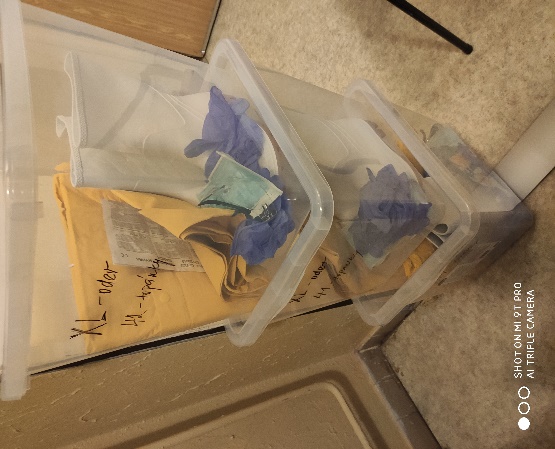 Ochranné pomôcky (Viď. Príloha č. 15: Minimálne požiadavky na osobné ochranné pracovné pomôcky)  sú uložené v balíčkoch s obsahom: ochranné okuliare, rúška – jednorazové, plátenné, ochranné rukavice, ochranný jednorazový overal, ochranné návleky na topánky. Balíčky s ochrannými osobnými pomôckami a nádoba s dezinfekčnou tekutinou na ochranné okuliare a ruky budú umiestnené v dennej miestnosti sestier na prízemí a v dennej miestnosti sestier na poschodí.Druhá fáza: Vstup a komunikácia odborného zamestnanca s klientom v domácej izolácii / karanténe Odborný zamestnanec, ktorý dostal informáciu, že klient začína prejavovať príznaky ochorenia horných dýchacích ciest,  vstupuje do miestnosti klienta  už v ochranných okuliaroch, s rúškom, s ochrannými rukavicami a v ochrannom jednorazovom overale. Ak odborný zamestnanec zistí až pri samotnej návšteve, že sa klient necíti dobre a sťažuje sa na bolesť svalov, bolesť kĺbov, má sťažené dýchanie, má prejavy  nádchy a kašle, alebo má len časť týchto prejavov, okamžite opustí miestnosť,  a oblečie si z pripraveného balíčka vyššie uvedené OOP pomôcky.Zamestnanec okamžite odmeria teplotu. Ak zistí že  teplota je nad 38° C  telefonicky oznámi tento stav všeobecnému lekárovi a postupuje podľa inštrukcie lekára. Ak lekár nariadi karanténu, odborný zamestnanec vykoná opatrenia podľa inštrukcie lekára a zabezpečí miestnosť podľa bodu 2.2.Oznam o karanténe neodkladne ohlási príslušný zamestnanec riaditeľke, vedúcej sestre.Následne urobí záznam o mimoriadnej udalosti a o zahájení režimu karantény podá neodkladne informáciu ústne a následne písomne aj všetkým dotknutým zamestnancom v prebiehajúcej a nastupujúcej zmene. Zabezpečí aby bola informácia odovzdávaná ďalšej následnej zmene.  Na dvere zotavovacej miestnosti pripevní na viditeľnom mieste oznam: „Miestnosť v karanténe!“. PSS poučí o správaní sa v domácej izolácii a odovzdá mu masku. Viď príloha: Domáca izolácia.Odborný zamestnanec pravidelne a dôsledne vetrá miestnosť. Do miestnosti vstupuje už iba v ochranných pomôckach. Dôsledne čistí a dezinfikuje predmety prostredia pomocou dezinfekčného prostriedku s obsahom chlóru 500 mg/l vody. V zmysle inštrukcie lekára/ky odborný zamestnanec zabezpečí lieky a sleduje základné životné funkciepodáva lieky na stlmenie horúčky, podáva teplé nápojezabezpečí stravu a prípadne pomáha pri príjme stravystarostlivo zaznamenáva požitie liekov a príznaky ochoreniadenne monitoruje aj vlastnú teplotu tela. povzbudzovanie PSS k spolupráci, a dodržiavaní odporučených opatrení a odporúčaníOpustenie miestnosti sa vykonáva v ochranných pomôckachVyzlečenie ochranných pomôcok vykonať nasledovným postupom: Ochranný overal Ochranné okuliareOchranná rúškaJednorazové rukaviceOdev pod písmenom „a, c, d“ vhodiť do uzatvárateľnej nádoby s igelitovým vreckom zaťahovacím, odev pod písmenom „b“ do dezinfekčnej nádoby s tekutinou.Otvoriť nádobu, kde sú vhodené predmety „ a, c, d“ vytiahnuť vrecko, uzavrieť ho a ihneď vyhodiť do odpadových nádob pred budovou.Ak je rúško plátenné, vhodiť ho k okuliarom. Okuliare nechať dezinfikovať podľa návodu na dezinfekciu, potom umyť pod prúdom teplej vody. Rúško nechať vyprať, vyžehliť v práčovni .... Tretia fáza: Sledovanie, hodnotenie zdravotného stavu a testovaniePríprava prostredia:Vedúca sestra na základe zhodnotenia zdravotného stavu klienta spolu s ďalším personálom upraví prostredie izby tak, aby vyhovovalo samotnému klientovi, ale aj odbornému a obslužnému personálu. Ak klient nemá mobilný telefón zabezpečujú priradení zamestnanci klientovi možnosť telefonického hovoru, alebo videohovoru s jeho príbuznými. Ak nie je na izbe signalizačné zariadenie priradení zamestnanci sa s klientom dohodnú na intervaloch návštevy. Príprava dokumentácie:Hlavná sestra pripraví všetky formuláre záznamov, ktoré je potrebné realizovať pri ošetrovateľských, opatrovateľských činnostiach (polohovanie, príjem a výdaj tekutín ....) a určí sledovanie klienta so zápisom do záznamu: Sledovanie príznakov u klienta s podozrením na infekčné ochorenie horných dýchacích ciest (viď príloha č.8)V prípade, že sa zdravotný stav zhorší počas obdobia domácej  izolácie odborný zamestnanec zavolá na RÚVZ , územne príslušnému regionálnemu hygienikovi, alebo lekárovi a postupuje podľa inštrukcií. Koordináciu sledovania pacientov, vrátane vstupných a kontrolných odberov (na diagnostiku COVID-19) a potvrdených prípadov usmerňuje príslušný RÚVZ. Zamestnanci vedú presnú dokumentáciu o komunikácii s RÚVZ so zápisom vykonaných činnosti v zmysle inštrukcií. Pozor sledujte usmernenia MPSVR, ktoré je poverené v zmysle nariadenia vlády 77/2020 Z. z. na vykonanie niektorých opatrení hospodárskej mobilizácie.Štvrtá fáza: TestovanieV prípade že RÚVZ nariadi testovanie a prevoz na testovanie, oznámi priradený zamestnanec túto informáciu rodine (kontaktnej osobe) a pripraví všetko potrebné na koordinovaný transport prostredníctvom KOS ZZS alebo podľa inštrukcie (iným dopravným prostriedkom) na príslušné miesto určené na vyšetrenie podozrivých prípadov. Zároveň sa začne vykonávať dohľad nad osobami, ktoré boli vystavené náhodnému kontaktu, nízkej úrovni vystavenia podozrivým osobám alebo potvrdeným pacientom na prítomnosť vírusu. Dohľad sa realizuje pri vykonávaní každodenných činností. Podrobnosti sú uvedené v usmernení Hlavného hygienika SR. U týchto kontaktov je potrebné vypísať Formulár hlásenia kontaktov (príloha) a hlásiť na RÚVZ.Odborný zamestnanec po potvrdení koronavírusu:vyžiari germicídnym žiaričom v ochranných okuliaroch, v rúšku, v ochranných rukaviciach, v ochrannom jednorazovom overale miestnosť, kde sa pohyboval/a PSS.Vykoná dezinfekciu miestnosti upratovacími prostriedkami podľa odporúčania pri výskyte koronavírusu. Vyčistiť vzduch čističkou vzduchu.Oznámiť RÚVZ všetky osoby, ktoré boli v kontakte s PSS na príslušnom formulári.Postup pri ochorení ďalších osôbV prípade, že sa zistia príznaky ochorenia na COVID 19 u ďalších klientov, alebo pracovníkov, postupuje sa v zmysle plánu reprofilizácie lôžok a vyššie uvedených bodov tohto postupu. Súvisiace podklady a dokumentyAktuálne informácie na www.ruvz.skNávod na použitie germicídnych žiaričovAktuálne nariadenia zriaďovateľa - TTSKInfraštruktúra / materiálne zabezpečenieBalíček ochranných pomôcok pred Koronavírusom (rúška pre zamestnancov a klientov, respirátory, jednorázové rukavice, ochranné odevy - skafandre s kapucňou, návleky na nohy, ochranné okuliare)Germicídne žiaričeVitamínové doplnky PSS aj zamestnancom.Dezinfekčné prostriedky na rukyDezinfekčné prostriedky  na dezinfekciu priestorov zariadenia, kľučiek, stoličiek a pod. RizikáRiziko sociálnej izolácieRiziko epidémieRiziko smrtiRiziko zmeny správaniaRiziko sebapoškodzovaniaSkratky, pojmy, symbolyRÚVZ - Regionálny úrad verejného zdravotníctva KOS ZZS - Krajské operačné stredisko záchrannej zdravotnej služby OOPP – osobné ochranné pracovné podmienky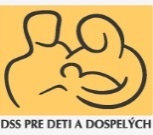 Krízový plán (pri riadení činností zameraných na predchádzanie vzniku a šíreniu Covid-19, resp. iných prenosných ochorení)Príloha č. 3 Dokument postupuStrana 1 z 8 VypracovalSchválilMeno PhDr. Mária Kovaľová, PhD. MHAMgr. Mária TóthováFunkciaTabita s.r.o.riaditeľka zariadeniaDátum16.04.2020PodpisZákladný tím: Meno a priezviskoMiestnosť ubytovaniaTelefónne čísloM.S.Kancelária vedúcej sestryE.M.Kancelária manažéra kvalityH.K.Kancelária manažéra kvalityK.H.Kabinet vedúcej sociálnej rehabilitácie a výchovyM.H.Kabinet vedúcej sociálnej rehabilitácie a výchovyR.K.Izba PSS č.47K.R.Izba PSS č.47M.P.Izba PSS č.47J.A.Kancelária personálnej pracovníčkyA.H.Kancelária personálnej pracovníčkyE.H.Kabinet inštriktorov sociálnej rehabilitácie a výchovyM.Š.Kabinet inštriktorov sociálnej rehabilitácie a výchovyNáhradný tím: Meno a priezviskoMiestnosť ubytovaniaTelefónne čísloD.K.Kancelária vedúcej sestryS.T.Izba PSS č.47R.K.Izba PSS č.47B.M.Kancelária vedúcej sestryV.K.Kancelária manažéra kvalityM.M.Kabinet vedúcej sociálnej rehabilitácie a výchovyE.P.Rehabilitačná miestnosťT.M.Kancelária manažéra kvalityA.V.Kancelária personálnej pracovníčkyK.L.Kancelária personálnej pracovníčkyV.H.Kabinet inštriktorov sociálnej rehabilitácie a výchovyJ.Š.Kabinet inštriktorov sociálnej rehabilitácie a výchovy